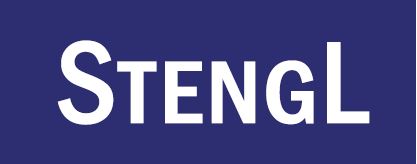 Obsah1	Postup pre import súborov do ISŠ	41.1	Formát importných súborov	41.2	Import súborov	61.3	Časté chyby	8Slovník pojmov a skratiekPostup pre import súborov do ISŠFormát importných súborovSystém ISŠ umožňuje nahrať dáta do systému pomocou importu súborov vo formáte *.CSV. Jednotlivé súbory musia byť nahraté v nasledovnom poradí a musia byť v štruktúre definovanej v šablónach:Súbory pre PO (v menu Organizácie -> Import športových klubov):RPOS_ID.xls RPOS_Cinnosti.xlsSúbory pre FO (v menu Osoby -> Import osôb):RFOS_ID.xlsRFOS_Cinnosti.xlsRFOS_Doklady.xlsPri príprave dát by mali byť použité vždy aktuálne verzie šablón.Po zadaní údajov do šablón vo formáte *.XLS je potrebné korektne zadané dáta exportovať do formátu *.CSV (napr. Uložiť ako -> CSV (oddelený čiarkami), no pri rôznych verziách programu Excel môže byť názov rôzny).Súbor *.CSV musí byť konvertovaný do kódovania UTF-8.Oddeľovač medzi jednotlivými stĺpcami vo výslednom *.CSV súbore musí byť znak bodkočiarky „;“. Hlavička by mala mať maximálne 1 riadok, prípadne súbor hlavičku vôbec nemusí obsahovať, čo je možné nastaviť pri samotnom nahrávaní súborov. Príklad výsledného súboru: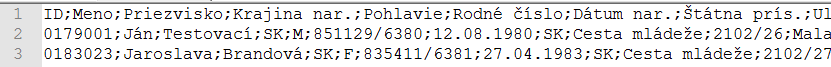 V prípade, ak sa súbor neuložil s korektným oddeľovačom, tak na nastavenie oddeľovača použite nasledovný postup.Nastavenie oddeľovača pre *.CSV súbory:1. V prípade, ak sa chcete uistiť ako je vo vašom systéme nastavený oddeľovač, nájdete ho v časti Ovládací panel -> Hodiny, jazyk a oblasť -> Zmeniť formát dátumu, času alebo čísel.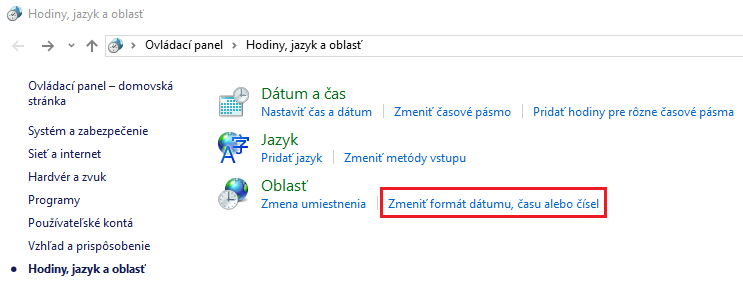 2. V zobrazenom okne zvolíme možnosť „Ďalšie nastavenia...“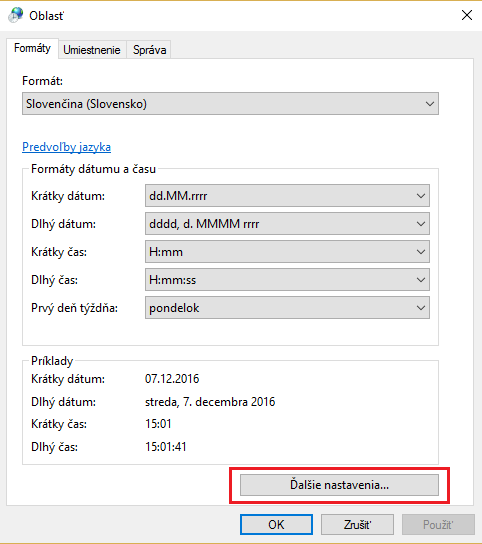 3. V otvorenom okne nastavíme hodnotu Oddeľovač v zoznamoch na znak bodkočiarky „;“ a voľbu potvrdíme. Pre korektné prejavenie v systéme počítač reštartujeme.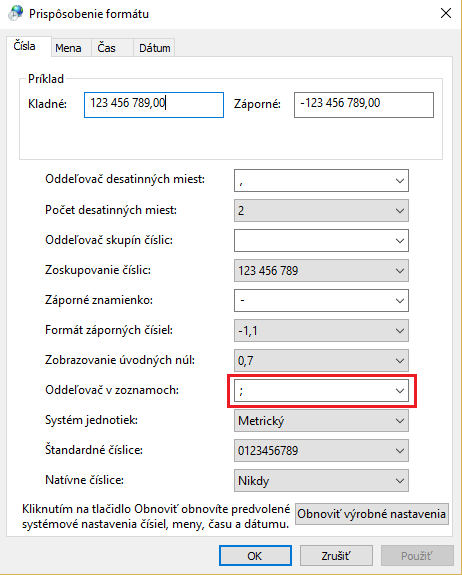 Import súborovImport súborov pozostáva z troch krokov:1. Nahratie importných súborov – importné súbory sa 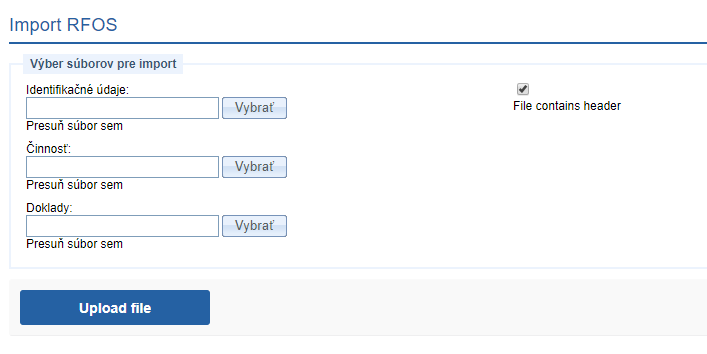 2. Validácia väzieb a zobrazenie dát s prípadnými chybovými hláškamiV tejto fáze sa do evidencie osôb a organizácií nezasahuje, táto časť je medzi krok pre overenie importovaných dát.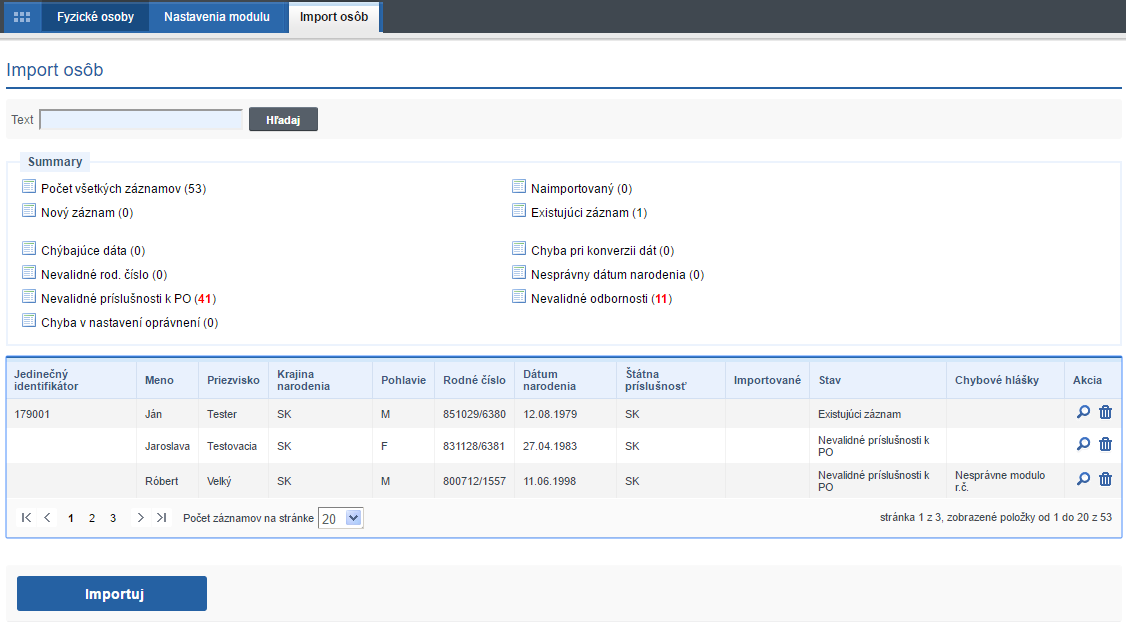 Záznamy ktoré nie sú korektne zadané v importných súboroch sú zobrazené v stĺpci „stav“. Kliknutím na tlačidlo zobrazíme detail importovaných údajov.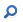 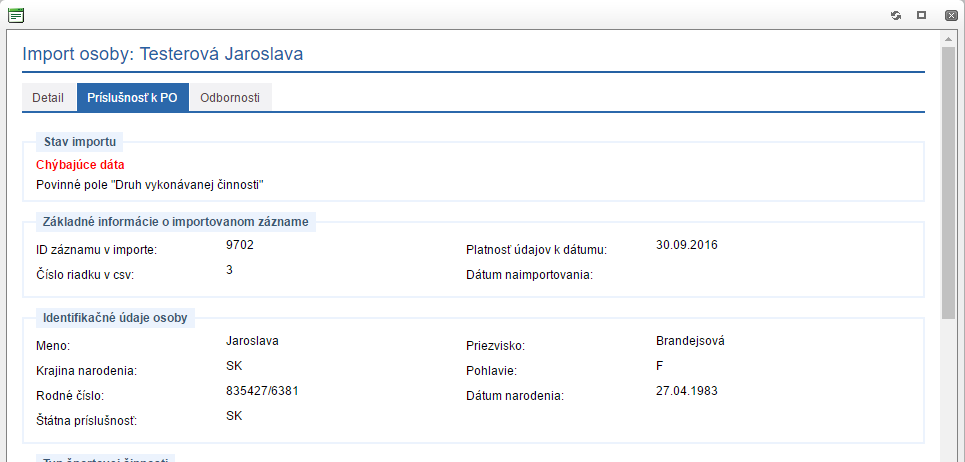 Podľa chybovej hlášky vieme zistiť ktorý údaj systém nedokázal spárovať, prípadne ktorá hodnota nie je v požadovanom formáte alebo nie je zadaná vôbec. Po opravení všetkých zistených nedostatkov v importných súboroch, môžeme súbory nahrať znova a takto postupne eliminovať všetky nedostatky, kým ich naimportujeme. 3. Import dátPo kliknutí na tlačidlo „Importuj“ sa všetky korektné nové dáta importujú do databázy a existujúce záznamy sa aktualizujú. Následne sa zobrazí zoznam všetkých naimportovaných dát.  V prípade, ak boli dáta označené s chybových príznakom tak sa takého údaje do systému nenaimportujú. Časté chyby1. Hlavička nesmie obsahovať 2 riadky (môže obsahovať 1, prípadne hlavička nemusí v importnom súbore byť a pri importe sa zvolí možnosť že súbor neobsahuje hlavičku).Pri vytváraní *.CSV importného súboru je potrebné prvý riadok zmazať.	=>	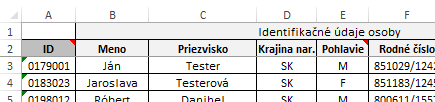 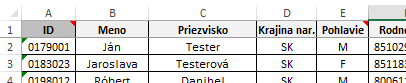 2. Importný súbor musí obsahovať toľko stĺpcov, koľko je definovaných v hlavičke (počet stĺpcov sa rovná počtu bodkočiarok)4. Pri ukladaní *.XLS do *.CSV súboru sa v niektorých prípadoch pridajú stĺpce naviac nad počet stĺpcov ktorý systém očakáva (nad počet stĺpcov v hlavičke).Informačný systém v športeImportné súbory pre RFOŠ a RPOŠMinisterstvo školstva, vedy, výskumu a športu Slovenskej republikyNázovPopisFOFyzická osobaFOŠFyzická osoba v športeISInformačný systémMineduMinisterstvo školstva, vedy, výskumu a športu Slovenskej republikyNŠZNárodný športový zväzPOPrávnická osobaPOŠPrávnická osoba v športeRFORegister fyzických osôbRFOŠRegister fyzických osôb v športeRPORegister právnických osôbRPOŠRegister právnických osôb v športeŠOŠportová organizáciaSZČOSamostatne zárobkovo činná osoba